Special Education ASL Video Transcript State and federal laws promise a free and appropriate education in the least restrictive setting to every eligible child with a disability.But sometimes, schools fail to give students the support and accommodations they need. Navigating the special education process can be overwhelming for parents, guardians, and caregivers. But you're not alone. DRM is here to help.Our goal is to ensure Maryland’s public school systems provide the services that students with disabilities need to learn effectively alongside their non-disabled peers. We are protecting students from harmful discipline, ending restraint and seclusion in schools, and making sure that school is a safe and nurturing place for students with disabilities.DRM’s resources, like the Special Education Handbook on our website, can help you navigate the special education process. The handbook explains your legal rights and answers common questions. It includes sample letters that you can use to request services from your school or file a complaint with the Department of Education. If you believe your child's rights have been violated, please contact Disability Rights Maryland.  DRM is not able to take every case. Every year, we develop an advocacy services plan, based on public input, that explains what issues we will focus on during the year. If we are unable to accept your case, we will provide a list of resources and we may be able to refer you to a pro bono attorney—who will take your child’s case at no cost. Remember, your advocacy matters. Together, we can create positive change in our schools and communities. Explore DRM's website for additional resources and support. 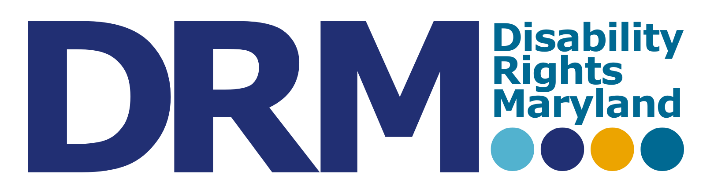 